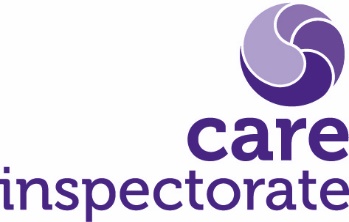 Joint inspection of services for children at risk of harmStaff surveyThis online survey is aimed at people who work with, or provide support to, children and young people at risk of harm and their families. This includes health visitors, school nurses, doctors, teachers, social workers, police officers, and staff working in the third sector.When we refer to children and young people at risk of harm, we mean children and young people who need support due to being at risk of harm from abuse and/or neglect and those who are a significant risk to themselves and/or others.The survey should take you around 15-20 minutes to complete. When completing it, please indicate the extent to which you agree, or disagree, with each statement, based on your experience of your day-to-day job. Where some of the statements in the survey are not relevant to the job you do, please select ‘Not applicable to my job/role’ in the response box. In the survey, "We" means both you and your immediate colleagues, as well as your partner colleagues from other services or agencies, and the contribution that collectively you make to the lives of children and young people in need of protection.You do not have to provide us with your name, just your current occupation/professional role. Views will not be attributed to any individual and will remain confidential. Responses should be received prior to the closing date of XXXXXXThank you for taking the time to complete this survey.About you1. 	The service that I work for is best described as:2. 	Please indicate if you are: NB. All subsequent questions to be answered on a scale of Strongly agree; Agree; Disagree; Strongly disagree; Don't know; Not applicable to my job/roleAbout the outcomes for children and young people at risk of harm.3.	The physical health outcomes of children and young people at risk of harm are improving. 4.	The mental health outcomes of children and young people at risk of harm are improving. 5. 	The well-being and life chances for children and young people at risk of harm are getting better. 6. 	Children and young people who have experienced abuse and neglect are being supported to recover from their experiences. 7. 	Children and young people are being protected from abuse, neglect, harm or exploitation. About the impact of services on children and young people at risk of harm8.	The Getting it Right for Every Child approach is having a positive impact on the lives of the children and young people at risk of harm that we are working with. 9. 	Children and young people at risk of harm are thriving as a result of nurturing and enduring relationships with their carers and people working with them. 10. 	Children and young people at risk of harm are living in the right environment to experience the care and support that they need.11. 	Children and young people at risk of harm are able to participate meaningfully in decisions that affect their lives and have their views respected. 12. 	Independent advocacy support is routinely made available to children and young people at risk of harm. About the delivery of key processes for children and young people at risk of harm13. 	I have the knowledge, skills and confidence to recognise and report signs of child abuse, neglect and exploitation.14. I am confident that effective intervention processes are in place to prevent or reduce incidences of accumulating signs of child abuse, neglect or exploitation.15. 	I am confident that local child protection arrangements respond in an effective and timely way to reports of child abuse, neglect and exploitation. 16. 	I have the knowledge, skills and confidence to assess the risks and needs of the children and young people that I am working with. 17. 	I am able to analyse risks and needs and understand the implications of these for the children and young people that I am working with.18. 	I know how to prepare an outcome focused child's plan to reduce risks to a child or young person and meet their needs.19. 	I am confident that effective plans for children and young people are produced in a timely way20. 	I am confident that families and all relevant agencies actively contribute to effective plans for children and young peopleAbout the impact of staff and the quality and effectiveness of their work21.	I know what standards of practice are expected of me.22. 	I receive regular supervision or opportunities to speak with a line manager that supports and challenges me to achieve a high standard of practice.23. 	I feel supported to be professionally curious with the aim of keeping children and young people safe.24. 	I feel listened to and respected within my service.25. 	I feel valued for the work I do.26. 	The learning and training I have participated in has increased my confidence and skills in working with children and young people at risk of harm.27. 	Participation in regular local multi-agency training and development opportunities has strengthened my contribution to joint working with children and young people at risk of harm. 28. 	I am proud of the contribution I am making to improve the well-being of children and young people at risk of harm and their families. About local leadership and direction29. 	Leaders are highly visible and communicate regularly with staff at all levels.30. 	Leaders know the quality of work we are able to deliver at the front line.31. 	Leaders have a clear vision for the delivery and improvement of services we provide for children and young people at risk of harm.32. 	Leaders have ensured that there is the necessary capacity to meet the needs of children and young people at risk of harm.33. Evaluation of the impact of services for children and young people at risk of harm has led to their improvement.34. 	I am confident that where strategic changes and developments have been made, they have led to improved outcomes for children and young people at risk of harm.35. 	I feel optimistic about our ability to overcome barriers to achieving the best outcomes for children and young people at risk of harm. Strengths and areas for improvement36. 	Could you name ONE thing which has worked well in your area to improve the outcomes for children and young people at risk of harm?37. 	Could you suggest ONE thing that could work better in your area to improve the outcomes for children and young people at risk of harm?HeadquartersCare InspectorateCompass House11 Riverside DriveDundeeDD1 4NYweb: www.careinspectorate.comemail: enquiries@careinspectorate.comtelephone: 0345 600 9527@careinspect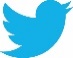 Other languages and formats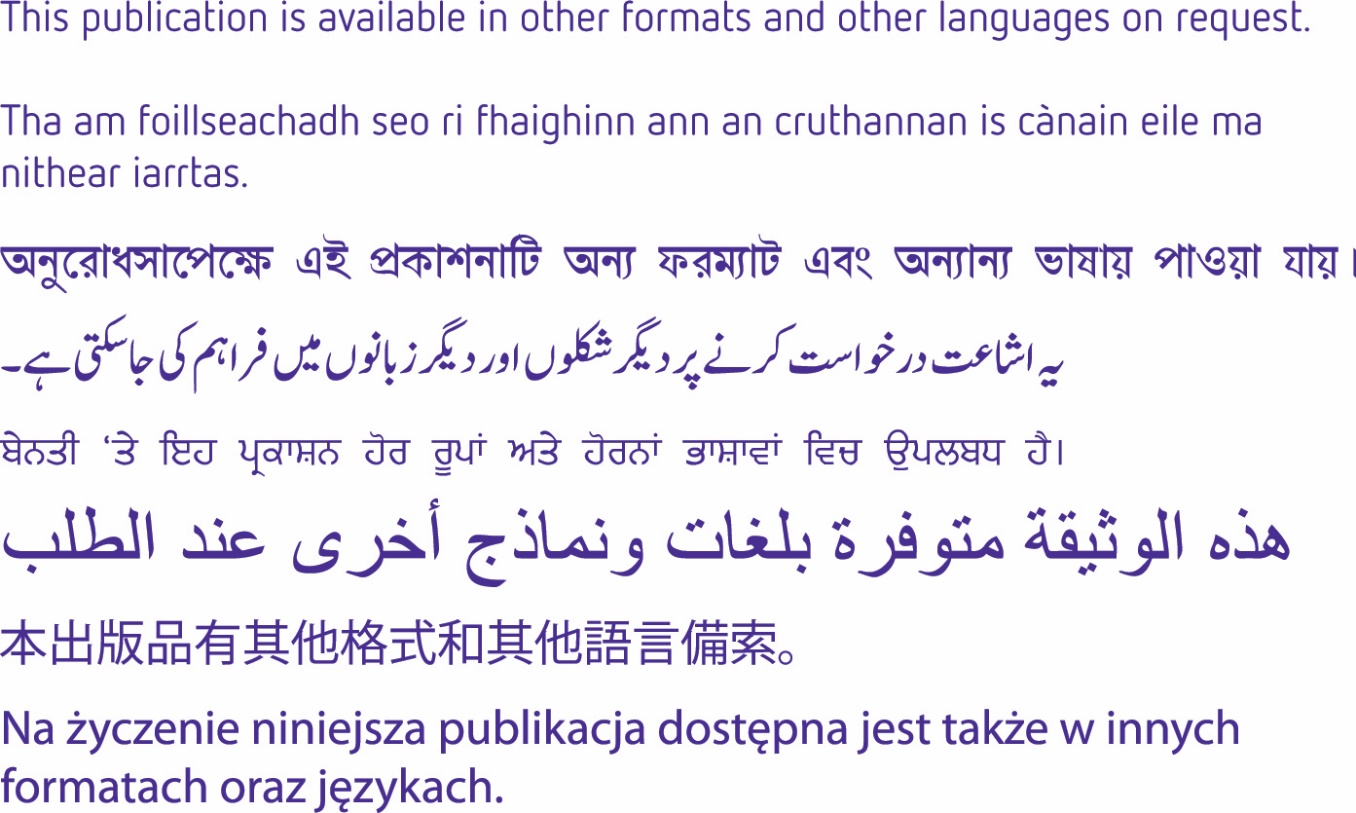 Copyright of Care Inspectorate 2023	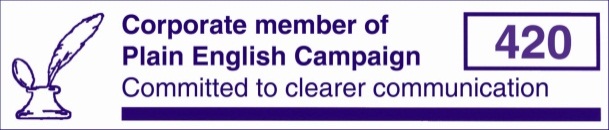 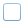 Social Care/Social WorkHealthPoliceEducationSCRAOther (please specify):First line manager/supervisorFront line staffStrongly agreeAgreeDisagreeStrongly disagreeDon't knowNot applicable to my job/role Strongly agreeAgreeDisagreeStrongly disagreeDon't knowNot applicable to my job/role Strongly agreeAgreeDisagreeStrongly disagreeDon't knowNot applicable to my job/role Strongly agreeAgreeDisagreeStrongly disagreeDon't knowNot applicable to my job/role Strongly agreeAgreeDisagreeStrongly disagreeDon't knowNot applicable to my job/role Strongly agreeAgreeDisagreeStrongly disagreeDon't knowNot applicable to my job/role Strongly agreeAgreeDisagreeStrongly disagreeDon't knowNot applicable to my job/role Strongly agreeAgreeDisagreeStrongly disagreeDon't knowNot applicable to my job/role Strongly agreeAgreeDisagreeStrongly disagreeDon't knowNot applicable to my job/role Strongly agreeAgreeDisagreeStrongly disagreeDon't knowNot applicable to my job/role Strongly agreeAgreeDisagreeStrongly disagreeDon't knowNot applicable to my job/role Strongly agreeAgreeDisagreeStrongly disagreeDon't knowNot applicable to my job/role Strongly agreeAgreeDisagreeStrongly disagreeDon't knowNot applicable to my job/role Strongly agreeAgreeDisagreeStrongly disagreeDon't knowNot applicable to my job/role Strongly agreeAgreeDisagreeStrongly disagreeDon't knowNot applicable to my job/role Strongly agreeAgreeDisagreeStrongly disagreeDon't knowNot applicable to my job/role Strongly agreeAgreeDisagreeStrongly disagreeDon't knowNot applicable to my job/role Strongly agreeAgreeDisagreeStrongly disagreeDon't knowNot applicable to my job/role Strongly agreeAgreeDisagreeStrongly disagreeDon't knowNot applicable to my job/role Strongly agreeAgreeDisagreeStrongly disagreeDon't knowNot applicable to my job/role Strongly agreeAgreeDisagreeStrongly disagreeDon't knowNot applicable to my job/role Strongly agreeAgreeDisagreeStrongly disagreeDon't knowNot applicable to my job/role Strongly agreeAgreeDisagreeStrongly disagreeDon't knowNot applicable to my job/role Strongly agreeAgreeDisagreeStrongly disagreeDon't knowNot applicable to my job/role Strongly agreeAgreeDisagreeStrongly disagreeDon't knowNot applicable to my job/role Strongly agreeAgreeDisagreeStrongly disagreeDon't knowNot applicable to my job/role Strongly agreeAgreeDisagreeStrongly disagreeDon't knowNot applicable to my job/role Strongly agreeAgreeDisagreeStrongly disagreeDon't knowNot applicable to my job/role Strongly agreeAgreeDisagreeStrongly disagreeDon't knowNot applicable to my job/role Strongly agreeAgreeDisagreeStrongly disagreeDon't knowNot applicable to my job/role Strongly agreeAgreeDisagreeStrongly disagreeDon't knowNot applicable to my job/role Strongly agreeAgreeDisagreeStrongly disagreeDon't knowNot applicable to my job/role Strongly agreeAgreeDisagreeStrongly disagreeDon't knowNot applicable to my job/role 